Publicado en Madrid el 21/03/2019 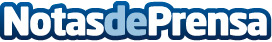 Llega el desenlace de League of Legends - Ashe: Comandante con el estreno del cuarto tomoMarvel Entertainment y Riot Games publican el cuarto tomo en el que se pondrá punto final a la aventura de Ashe. Igual que los anteriores tomos, estará disponible en Marvel Unlimited, Comixology y en la página oficial del Universo de League of LegendsDatos de contacto:Francisco Diaz637730114Nota de prensa publicada en: https://www.notasdeprensa.es/llega-el-desenlace-de-league-of-legends-ashe Categorias: Telecomunicaciones Juegos Cómics http://www.notasdeprensa.es